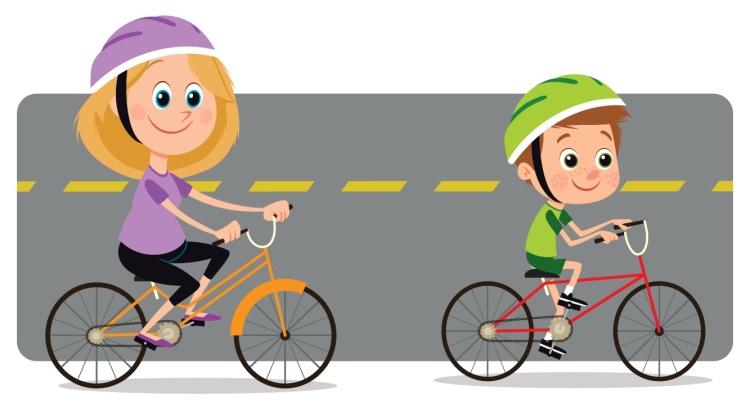 ДВИЖЕНИЕ ВЕЛОСИПЕДИСТОВ (требования ПДД 2020)"Велосипед" - транспортное средство имеющее два колеса и приводимое в движение мускульной энергией лиц, находящихся на этом транспортном средстве.пункт 2.3 Водитель транспортного средства обязан:пункт 2.3.1. Перед выездом проверить и в пути обеспечить исправное техническое состояние транспортного средства; Запрещается движение при неисправности рабочей тормозной системы, рулевого управления.В 2020 году движение велосипедистов возможно- в возрасте до 7 лет только вместе с пешеходами (по тротуарам, пешеходным и велопешеходным дорожкам, пешеходным зонам). - в возрасте от 7 до 14 лет по тротуарам, пешеходным, велосипедным и велопешеходным дорожкам, а также в пределах пешеходных зон и велосипедных зон.- старше 14 лет:По велосипедной, велопешеходной дорожкам или полосе для велосипедистов.По правому краю проезжей части. Пункт 24.5. При движении велосипедистов по правому краю проезжей части в случаях, предусмотренных настоящими Правилами, велосипедисты должны двигаться только в один ряд.По обочине. По обочине (пункт 3) можно ехать только при отсутствии велосипедной дорожки или полосы, а также отсутствии возможности движения по правому краю проезжей части.По тротуару или пешеходной дорожке.Пункт 24.6. Если движение велосипедиста по тротуару, пешеходной дорожке, обочине или в пределах пешеходных зон подвергает опасности или создает помехи для движения иных лиц, велосипедист должен спешиться и руководствоваться требованиями, предусмотренными настоящими Правилами для движения пешеходов. В 2020 году на дорогах можно встретить выделенные полосы для велосипедистов, обозначенные специальными знаками: 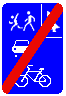 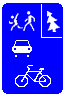                        велосипедная зона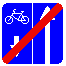 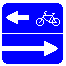 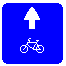 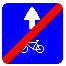 